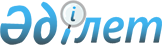 "2018-2020 жылдарға арналған Зырян қаласының, Серебрянск қаласының, Жаңа Бұқтырма кентінің, Октябрьск кентінің, Зубовск кентінің, Малеевск ауылдық округінің, Соловьево ауылдық округінің бюджеті туралы" Зырян ауданының мәслихатының 2017 жылғы 29 желтоқсандағы № 25/2-VI шешіміне өзгерістер енгізу туралы
					
			Күшін жойған
			
			
		
					Шығыс Қазақстан облысы Зырян ауданы мәслихатының 2018 жылғы 22 қарашадағы № 38/2-VI шешімі. Шығыс Қазақстан облысы Әділет департаментінің Зырян аудандық Әділет басқармасында 2018 жылғы 28 қарашада № 5-12-173 болып тіркелді. Күші жойылды - Шығыс Қазақстан облысы Зырян ауданы мәслихатының 2018 жылғы 29 желтоқсандағы № 42/2-VI шешімімен
      Ескерту. Күші жойылды - Шығыс Қазақстан облысы Зырян ауданы мәслихатының 29.12.2018 № 42/2-VI шешімімен (01.01.2019 бастап қолданысқа енгізіледі).

      РҚАО-ның ескертпесі.

      Құжаттың мәтінінде түпнұсқаның пунктуациясы мен орфографиясы сақталған.
      Қазақстан Республикасының 2008 жылғы 4 желтоқсандағы Бюджет кодексінің 109-1 бабына, "Қазақстан Республикасындағы жергілікті мемлекеттік басқару және өзін-өзі басқару туралы" Қазақстан Республикасының 2001 жылғы 23 қаңтардағы Заңының 6- бабы 1- тармағының 1) тармақшасына, "2018-2020 жылдарға арналған Зырян аудандық бюджеті туралы" Зырян ауданының мәслихатының 2017 жылғы 25 желтоқсандағы № 24/2–VI шешіміне өзгерістер енгізу туралы" Зырян ауданының мәслихатының 2018 жылғы 15 қарашадағы № 37/2 – VI шешіміне (нормативтік құқықтық актілерді мемлекеттік тіркеу Тізілімінде № 5-12-171 тіркелген) сәйкес, Зырян ауданының мәслихаты ШЕШІМ ҚАБЫЛДАДЫ:
      1. "2018- 2020 жылдарға арналған Зырян қаласының, Серебрянск қаласының, Жаңа Бұқтырма кентінің, Октябрьск кентінің, Зубовск кентінің, Малеевск ауылдық округінің, Соловьево ауылдық округінің бюджеті туралы" Зырян ауданының мәслихатының 2017 жылғы 29 желтоқсандағы № 25/2-VI шешіміне (нормативтік құқықтық актілерді мемлекеттік тіркеу Тізілімінде № 5436 тіркелген, Қазақстан Республикасы нормативтік құқықтық актілерінің Эталондық бақылау банкінде 2018 жылғы 24 қаңтарда электрондық түрде жарияланған) мынадай өзгерістер енгізілсін:
      1, 2, 4, 6, 7, 8, 10, 12, 13, 16, 19 - тармақтар келесі редакцияда жазылсын:
      "1. 2018-2020 жылдарға арналған Зырян қаласының бюджеті тиісінше 1, 2 және 3 - қосымшаларға сәйкес, оның ішінде 2018 жылға мынадай көлемде бекітілсін: 
      1) кірістер – 359242,4 мың теңге, соның ішінде:
      салықтық түсімдер – 306021,1 мың теңге;
      салықтық емес түсімдер – 4568,2 мың теңге;
      негiзгi капиталды сатудан түсетiн түсiмдер – 0 теңге;
      трансферттер түсімі – 48653,1 мың теңге;
      2) шығындар – 359242,4 мың теңге;
      3) таза бюджеттік кредиттеу – 0 теңге, соның ішінде:
      бюджеттік кредиттер – 0 теңге;
      бюджеттік кредиттерді өтеу – 0 теңге;
      4) қаржы активтерімен операциялар бойынша сальдо – 0 теңге, соның ішінде:
      қаржы активтерін сатып алу – 0 теңге;
      мемлекеттің қаржы активтерін сатудан түсетін түсімдер – 0 теңге;
      5) бюджет тапшылығы (профициті) – 0 теңге;
      6) бюджет тапшылығын қаржыландыру (профицитін пайдалану) – 0 теңге.
      2. 2018 жылға арналған Зырян қаласының бюджетінен аудандық бюджетке 132679,1 мың теңге сомасына бюджет қаражаттарын алып қою көлемі қарастырылсын.
      4. "1. 2018-2020 жылдарға арналған Серебрянск қаласының бюджеті тиісінше 4, 5 және 6 - қосымшаларға сәйкес, оның ішінде 2018 жылға мынадай көлемде бекітілсін: 
      1) кірістер – 79493,7 мың теңге, соның ішінде:
      салықтық түсімдер – 32184,9 мың теңге;
      салықтық емес түсімдер – 2879,5 мың теңге;
      негiзгi капиталды сатудан түсетiн түсiмдер – 0 теңге;
      трансферттер түсімі – 44429,3 мың теңге;
      2) шығындар – 79493,7 мың теңге;
      3) таза бюджеттік кредиттеу – 0 теңге, соның ішінде:
      бюджеттік кредиттер – 0 теңге;
      бюджеттік кредиттерді өтеу – 0 теңге;
      4) қаржы активтерімен операциялар бойынша сальдо – 0 теңге, соның ішінде:
      қаржы активтерін сатып алу – 0 теңге;
      мемлекеттің қаржы активтерін сатудан түсетін түсімдер – 0 теңге;
      5) бюджет тапшылығы (профициті) – 0 теңге;
      6) бюджет тапшылығын қаржыландыру (профицитін пайдалану) – 0 теңге.
      6. 2018 жылға арналған Серебрянск қаласының бюджетінен аудандық бюджеттен 27219,0 мың теңге сомасына субвенциялар қарастырылсын.
      7. 2018-2020 жылдарға арналған Жаңа Бұқтырма кентінің бюджеті тиісінше 7, 8 және 9 - қосымшаларға сәйкес, оның ішінде 2018 жылға мынадай көлемде бекітілсін:
      1) кірістер – 42672,6 мың теңге, соның ішінде:
      салықтық түсімдер – 27967,9 мың теңге;
      салықтық емес түсімдер – 14412,7 мың теңге;
      негiзгi капиталды сатудан түсетiн түсiмдер – 0 теңге;
      трансферттер түсімі – 292,0 мың теңге;
      2) шығындар – 42672,6 мың теңге;
      3) таза бюджеттік кредиттеу – 0 теңге, соның ішінде:
      бюджеттік кредиттер – 0 теңге;
      бюджеттік кредиттерді өтеу – 0 теңге;
      4) қаржы активтерімен операциялар бойынша сальдо – 0 теңге, соның ішінде:
      қаржы активтерін сатып алу – 0 теңге;
      мемлекеттің қаржы активтерін сатудан түсетін түсімдер – 0 теңге;
      5) бюджет тапшылығы (профициті) – 0 теңге;
      6) бюджет тапшылығын қаржыландыру (профицитін пайдалану) – 0 теңге".
      8. Жаңа Бұқтырма кентінің бюджетінен аудандық бюджетке 11490,0 мың теңге сомасына кенттің бюджетінен бюджет қаражаттарын алып қою көлемі қарастырылсын.
      10. 2018-2020 жылдарға арналған Зубовск кентінің бюджеті тиісінше 10, 11 және 12 - қосымшаларға сәйкес, оның ішінде 2018 жылға мынадай көлемде бекітілсін:
      1) кірістер – 19479,2 мың теңге, соның ішінде:
      салықтық түсімдер – 6204,6 мың теңге;
      салықтық емес түсімдер – 1956,1 мың теңге;
      негiзгi капиталды сатудан түсетiн түсiмдер – 0 теңге;
      трансферттер түсімі – 11318,5 мың теңге;
      2) шығындар – 19479,2 мың теңге;
      3) таза бюджеттік кредиттеу – 0 теңге, соның ішінде:
      бюджеттік кредиттер – 0 теңге;
      бюджеттік кредиттерді өтеу – 0 теңге;
      4) қаржы активтерімен операциялар бойынша сальдо – 0 теңге, соның ішінде:
      қаржы активтерін сатып алу – 0 теңге;
      мемлекеттің қаржы активтерін сатудан түсетін түсімдер – 0 теңге;
      5) бюджет тапшылығы (профициті) – 0 теңге;
      6) бюджет тапшылығын қаржыландыру (профицитін пайдалану) – 0 теңге".
      12. 2018 жылға арналған Зубовск кентінің бюджетінен аудандық бюджеттен 11026,4 мың теңге сомасына субвенциялар қарастырылсын.
      13. 2018-2020 жылдарға арналған Октябрьск кентінің бюджеті тиісінше 13, 14 және 15 - қосымшаларға сәйкес, оның ішінде 2018 жылға мынадай көлемде бекітілсін:
      1) кірістер – 16317,1 мың теңге, соның ішінде:
      салықтық түсімдер – 9011,0 мың теңге;
      салықтық емес түсімдер – 145,0 мың теңге;
      негiзгi капиталды сатудан түсетiн түсiмдер – 0 теңге;
      трансферттер түсімі – 7161,1 мың теңге;
      2) шығындар – 16317,1 мың теңге;
      3) таза бюджеттік кредиттеу – 0 теңге, соның ішінде:
      бюджеттік кредиттер – 0 теңге;
      бюджеттік кредиттерді өтеу – 0 теңге;
      4) қаржы активтерімен операциялар бойынша сальдо – 0 теңге, соның ішінде:
      қаржы активтерін сатып алу – 0 теңге;
      мемлекеттің қаржы активтерін сатудан түсетін түсімдер – 0 теңге;
      5) бюджет тапшылығы (профициті) – 0 теңге;
      6) бюджет тапшылығын қаржыландыру (профицитін пайдалану) – 0 теңге".
      16. 2018-2020 жылдарға арналған Малеевск ауылдық округінің бюджеті тиісінше 16, 17 және 18 - қосымшаларға сәйкес, оның ішінде 2018 жылға мынадай көлемде бекітілсін:
      1) кірістер – 30507,8 мың теңге, соның ішінде:
      салықтық түсімдер – 7116,7 мың теңге;
      салықтық емес түсімдер – 547,0 мың теңге;
      негiзгi капиталды сатудан түсетiн түсiмдер – 0 теңге;
      трансферттер түсімі – 22844,1 мың теңге;
      2) шығындар – 30507,8 мың теңге;
      3) таза бюджеттік кредиттеу – 0 теңге, соның ішінде:
      бюджеттік кредиттер – 0 теңге;
      бюджеттік кредиттерді өтеу – 0 теңге;
      4) қаржы активтерімен операциялар бойынша сальдо – 0 теңге, соның ішінде:
      қаржы активтерін сатып алу – 0 теңге;
      мемлекеттің қаржы активтерін сатудан түсетін түсімдер – 0 теңге;
      5) бюджет тапшылығы (профициті) – 0 теңге;
      6) бюджет тапшылығын қаржыландыру (профицитін пайдалану) – 0 теңге".
      19. 2018-2020 жылдарға арналған Соловьево ауылдық округінің бюджеті тиісінше 19, 20 және 21 - қосымшаларға сәйкес, оның ішінде 2018 жылға мынадай көлемде бекітілсін:
      1) кірістер – 24933,7 мың теңге, соның ішінде:
      салықтық түсімдер – 9328,2 мың теңге;
      салықтық емес түсімдер – 883,5 мың теңге;
      негiзгi капиталды сатудан түсетiн түсiмдер – 0 теңге;
      трансферттер түсімі – 14722,0 мың теңге;
      2) шығындар – 24933,7 мың теңге;
      3) таза бюджеттік кредиттеу – 0 теңге, соның ішінде:
      бюджеттік кредиттер – 0 теңге;
      бюджеттік кредиттерді өтеу – 0 теңге;
      4) қаржы активтерімен операциялар бойынша сальдо – 0 теңге, соның ішінде:
      қаржы активтерін сатып алу – 0 теңге;
      мемлекеттің қаржы активтерін сатудан түсетін түсімдер – 0 теңге;
      5) бюджет тапшылығы (профициті) – 0 теңге;
      6) бюджет тапшылығын қаржыландыру (профицитін пайдалану) – 0 теңге.";
      аталған шешімнің 1, 4, 7, 10, 13, 16, 19 - қосымшалары осы шешімнің 1, 2, 3, 4, 5, 6, 7 - қосымшаларына сәйкес жаңа редакцияда жазылсын.
      2. Осы шешім 2018 жылғы 1 қаңтардан бастап қолданысқа енгізіледі. 2018 жылға арналған Зырян қаласының бюджеті 2018 жылға арналған Серебрянск қаласының бюджеті 2018 жылға арналған Жаңа Бұқтырма кентінің бюджеті 2018 жылға арналған Зубовск кентінің бюджеті 2018 жылға арналған Октябрьск кентінің бюджеті 2018 жылға арналған Малеевск селолық округінің бюджеті 2018 жылға арналған Соловьево селолық округінің бюджеті
					© 2012. Қазақстан Республикасы Әділет министрлігінің «Қазақстан Республикасының Заңнама және құқықтық ақпарат институты» ШЖҚ РМК
				
      Сессия төрағасы

О. Ледянкин

      Зырян ауданының

      мәслихат хатшысы

Л. Гречушникова
Зырян ауданының 
мәслихатының 
2018 жылғы 22 қарашадағы 
№ 38/2 -VI шешіміне 
1- қосымшаЗырян ауданының 
мәслихатының 
2017 жылғы 29 желтоқсандағы 
№ 25/2-VI шешіміне 
1- қосымша
Санаты
Санаты
Санаты
Санаты
Сомасы (мың теңге)
Сыныбы
Сыныбы
Сыныбы
Сомасы (мың теңге)
Ішкі сыныбы
Ішкі сыныбы
Сомасы (мың теңге)
Кірістер атауы
Сомасы (мың теңге)
I. Кірістер
359242,4
1
Салықтық түсімдер
306021,1
01
Табыс салығы
103980,4
2
Жеке табыс салығы
103980,4
04
Меншiкке салынатын салықтар
200775,5
1
Мүлiкке салынатын салықтар
4672,9
3
Жер салығы
98595,1
4
Көлiк құралдарына салынатын салық
97507,5
05
Тауарларға, жұмыстарға және қызметтерге салынатын iшкi салықтар
1265,2
4
Кәсiпкерлiк және кәсiби қызметтi жүргiзгенi үшiн алынатын алымдар
1265,2
2
Салықтық емес түсiмдер
4568,2
01
Мемлекеттік меншіктен түсетін кірістер
4046,0
5
Мемлекет меншігіндегі мүлікті жалға беруден түсетін кірістер
4046,0
06
Басқа да салықтық емес түсiмдер 
522,2
1
Басқа да салықтық емес түсiмдер 
522,2
3
Негізгі капиталды сатудан түсетін түсімдер
0,0
4
Трансферттер түсімі
48653,1
02
Мемлекеттiк басқарудың жоғары тұрған органдарынан түсетiн трансферттер
48653,1
3
Аудандардың (облыстық маңызы бар қаланың) бюджетінен трансферттер
48653,1
Функционалдық топ
Функционалдық топ
Функционалдық топ
Функционалдық топ
Функционалдық топ
Сомасы (мың теңге)
Функциялдық кіші топ
Функциялдық кіші топ
Функциялдық кіші топ
Функциялдық кіші топ
Сомасы (мың теңге)
Бюджеттік бағдарламалардың әкімшісі
Бюджеттік бағдарламалардың әкімшісі
Бюджеттік бағдарламалардың әкімшісі
Сомасы (мың теңге)
Бағдарлама
Бағдарлама
Сомасы (мың теңге)
Шығындар атауы
Сомасы (мың теңге)
II. Шығындар
359242,4
01
Жалпы сипаттағы мемлекеттiк қызметтер
41367,3
1
Мемлекеттiк басқарудың жалпы функцияларын орындайтын өкiлдi, атқарушы және басқа органдар
41367,3
124
Аудандық маңызы бар қала, ауыл, кент, ауылдық округ әкімінің аппараты
41367,3
001
Аудандық маңызы бар қала, ауыл, кент, ауылдық округ әкімінің қызметін қамтамасыз ету жөніндегі қызметтер
41367,3
07
Тұрғын үй-коммуналдық шаруашылық
120196,0
3
Елді-мекендерді көркейту
120196,0
124
Аудандық маңызы бар қала, ауыл, кент, ауылдық округ әкімінің аппараты
120196,0
008
Елді мекендердегі көшелерді жарықтандыру
28500,0
009
Елді мекендердің санитариясын қамтамасыз ету
39000,0
010
Жерлеу орындарын ұстау және туыстары жоқ адамдарды жерлеу
1335,0
011
Елді мекендерді абаттандыру мен көгалдандыру
51361,0
12
Көлiк және коммуникация
65000,0
1
Автомобиль көлiгi
65000,0
124
Аудандық маңызы бар қала, ауыл, кент, ауылдық округ әкімінің аппараты
65000,0
013
Аудандық маңызы бар қалаларда, ауылдарда, кенттерде, ауылдық округтерде автомобиль жолдарының жұмыс істеуін қамтамасыз ету
65000,0
15
Трансферттер
132679,1
1
Трансферттер
132679,1
124
Аудандық маңызы бар қала, ауыл, кент, ауылдық округ әкімінің аппараты
132679,1
043
Бюджеттік алып коюлар
132679,1
ІІІ. Таза бюджеттік кредиттеу
0,0
Бюджеттік кредиттер
0,0
5
Бюджеттік кредиттерді өтеу
0,0
IV.Қаржы активтерімен операциялар бойынша сальдо
0,0
Қаржы активтерін сатып алу
0,0
6
Мемлекеттің қаржы активтерін сатудан түсетін түсімдер
0,0
V.Бюджет тапшылығы (профициті)
0,0
VI.Бюджет тапшылығын қаржыландыру (профицитін пайдалану)
0,0
7
Қарыздар түсімдері
0,0
16
Қарыздарды өтеу
0,0
1
Қарыздарды өтеу
0,0
124
Аудандық маңызы бар қала, ауыл, кент, ауылдық округ әкімінің аппараты
0,0
056
Аудандық маңызы бар қала, ауыл, кент, ауылдық округ әкімі аппаратының жоғары тұрған бюджет алдындағы борышын өтеу
0,0
8
Бюджет қаражатының бос қалдықтары
0,0Зырян ауданының 
мәслихатының 
2018 жылғы 22 қарашадағы 
№ 38/2 -VI шешіміне 
2- қосымшаЗырян ауданының 
мәслихатының 
2017 жылғы 29 желтоқсандағы 
№ 25/2-VI шешіміне 
4- қосымша
Санаты
Санаты
Санаты
Санаты
Сомасы (мың теңге)
Сыныбы
Сыныбы
Сыныбы
Сомасы (мың теңге)
Ішкі сыныбы
Ішкі сыныбы
Сомасы (мың теңге)
Кірістер атауы
Сомасы (мың теңге)
I. Кірістер
79493,7
1
Салықтық түсімдер
32184,9
01
Табыс салығы
14440,0
2
Жеке табыс салығы
14440,0
04
Меншiкке салынатын салықтар
17744,9
1
Мүлiкке салынатын салықтар
617,9
3
Жер салығы
2884,1
4
Көлiк құралдарына салынатын салық
14242,9
2
Салықтық емес түсiмдер
2879,5
01
Мемлекеттік меншіктен түсетін кірістер
2409,3
5
Мемлекет меншігіндегі мүлікті жалға беруден түсетін кірістер
2409,3
04
Мемлекеттік бюджеттен қаржыландырылатын, сондай-ақ Қазақстан Республикасы Ұлттық Банкінің бюджетінен (шығыстар сметасынан) қамтылатын және қаржыландырылатын мемлекеттік мекемелер салатын айыппұлдар, өсімпұлдар, санкциялар, өндіріп алулар
12,2
1
Мұнай секторы ұйымдарынан және Жәбірленушілерге өтемақы қорына түсетін түсімдерді қоспағанда, мемлекеттік бюджеттен қаржыландырылатын, сондай-ақ Қазақстан Республикасы Ұлттық Банкінің бюджетінен (шығыстар сметасынан) қамтылатын және қаржыландырылатын мемлекеттік мекемелер салатын айыппұлдар, өсімпұлдар, санкциялар, өндіріп алулар
12,2
06
Басқа да салықтық емес түсiмдер 
458,0
Басқа да салықтық емес түсiмдер 
458,0
3
Негізгі капиталды сатудан түсетін түсімдер
0,0
4
Трансферттер түсімі
44429,3
02
Мемлекеттiк басқарудың жоғары тұрған органдарынан түсетiн трансферттер
44429,3
3
Аудандардың (облыстық маңызы бар қаланың) бюджетінен трансферттер
44429,3
Функционалдық топ
Функционалдық топ
Функционалдық топ
Функционалдық топ
Функционалдық топ
Сомасы (мың теңге)
Функциялдық кіші топ
Функциялдық кіші топ
Функциялдық кіші топ
Функциялдық кіші топ
Сомасы (мың теңге)
Бюджеттік бағдарламалардың әкімшісі
Бюджеттік бағдарламалардың әкімшісі
Бюджеттік бағдарламалардың әкімшісі
Сомасы (мың теңге)
Бағдарлама
Бағдарлама
Сомасы (мың теңге)
Шығындар атауы
Сомасы (мың теңге)
II. Шығындар
79493,7
01
Жалпы сипаттағы мемлекеттiк қызметтер
37317,5
1
Мемлекеттiк басқарудың жалпы функцияларын орындайтын өкiлдi, атқарушы және басқа органдар
37317,5
124
Аудандық маңызы бар қала, ауыл, кент, ауылдық округ әкімінің аппараты
37317,5
001
Аудандық маңызы бар қала, ауыл, кент, ауылдық округ әкімінің қызметін қамтамасыз ету жөніндегі қызметтер
37317,5
07
Тұрғын үй-коммуналдық шаруашылық
5858,0
3
Елді-мекендерді көркейту
5858,0
124
Аудандық маңызы бар қала, ауыл, кент, ауылдық округ әкімінің аппараты
5858,0
008
Елді мекендердегі көшелерді жарықтандыру
4458,0
009
Елді мекендердің санитариясын қамтамасыз ету
800,0
010
Жерлеу орындарын ұстау және туыстары жоқ адамдарды жерлеу
600,0
12
Көлiк және коммуникация
36318,2
1
Автомобиль көлiгi
36318,2
124
Аудандық маңызы бар қала, ауыл, кент, ауылдық округ әкімінің аппараты
36318,2
013
Аудандық маңызы бар қалаларда, ауылдарда, кенттерде, ауылдық округтерде автомобиль жолдарының жұмыс істеуін қамтамасыз ету
19400,0
045
Аудандық маңызы бар қалаларда, ауылдарда, кенттерде, ауылдық округтерде автомобиль жолдарын күрделі және орташа жөндеу
16918,2
ІІІ. Таза бюджеттік кредиттеу
0,0
Бюджеттік кредиттер
0,0
5
Бюджеттік кредиттерді өтеу
0,0
IV.Қаржы активтерімен операциялар бойынша сальдо
0,0
Қаржы активтерін сатып алу
0,0
6
Мемлекеттің қаржы активтерін сатудан түсетін түсімдер
0,0
V.Бюджет тапшылығы (профициті)
0,0
VI.Бюджет тапшылығын қаржыландыру (профицитін пайдалану)
0,0
7
Қарыздар түсімдері
0,0
16
Қарыздарды өтеу
0,0
1
Қарыздарды өтеу
0,0
124
Аудандық маңызы бар қала, ауыл, кент, ауылдық округ әкімінің аппараты
0,0
056
Аудандық маңызы бар қала, ауыл, кент, ауылдық округ әкімі аппаратының жоғары тұрған бюджет алдындағы борышын өтеу
0,0
8
Бюджет қаражатының бос қалдықтары
0,0Зырян ауданының 
мәслихатының 
2018 жылғы 22 қарашадағы 
№ 38/2 -VI шешіміне 
3- қосымшаЗырян ауданының 
мәслихатының 
2017 жылғы 29 желтоқсандағы 
№ 25/2-VI шешіміне 
7- қосымша
Санаты
Санаты
Санаты
Санаты
Сомасы (мың теңге)
Сыныбы
Сыныбы
Сыныбы
Сомасы (мың теңге)
Ішкі сыныбы
Ішкі сыныбы
Сомасы (мың теңге)
Кірістер атауы
Сомасы (мың теңге)
I.Кірістер
42672,6
1
Салықтық түсімдер
27967,9
01
Табыс салығы
12500,0
2
Жеке табыс салығы
12500,0
04
Меншiкке салынатын салықтар
15439,0
1
Мүлiкке салынатын салықтар
1230,0
3
Жер салығы
1680,0
4
Көлiк құралдарына салынатын салық
12529,0
05
Тауарларға, жұмыстарға және қызметтерге салынатын iшкi салықтар
28,9
4
Кәсiпкерлiк және кәсiби қызметтi жүргiзгенi үшiн алынатын алымдар
28,9
2
Салықтық емес түсiмдер
14412,7
01
Мемлекеттік меншіктен түсетін кірістер
1225,8
5
Мемлекет меншігіндегі мүлікті жалға беруден түсетін кірістер
1225,8
06
Басқа да салықтық емес түсiмдер 
13186,9
1
Басқа да салықтық емес түсiмдер 
13186,9
3
Негізгі капиталды сатудан түсетін түсімдер
0,0
4
Трансферттер түсімі
292,0
02
Мемлекеттiк басқарудың жоғары тұрған органдарынан түсетiн трансферттер
292,0
3
Аудандардың (облыстық маңызы бар қаланың) бюджетінен трансферттер
292,0
Функционалдық топ
Функционалдық топ
Функционалдық топ
Функционалдық топ
Функционалдық топ
Сомасы (мың теңге)
Функциялдық кіші топ
Функциялдық кіші топ
Функциялдық кіші топ
Функциялдық кіші топ
Сомасы (мың теңге)
Бюджеттік бағдарламалардың әкімшісі
Бюджеттік бағдарламалардың әкімшісі
Бюджеттік бағдарламалардың әкімшісі
Сомасы (мың теңге)
Бағдарлама
Бағдарлама
Сомасы (мың теңге)
Шығындар атауы
Сомасы (мың теңге)
II. Шығындар
42672,6
01
Жалпы сипаттағы мемлекеттiк қызметтер
21325,3
1
Мемлекеттiк басқарудың жалпы функцияларын орындайтын өкiлдi, атқарушы және басқа органдар
21325,3
124
Аудандық маңызы бар қала, ауыл, кент, ауылдық округ әкімінің аппараты
21325,3
001
Аудандық маңызы бар қала, ауыл, кент, ауылдық округ әкімінің қызметін қамтамасыз ету жөніндегі қызметтер
21325,3
07
Тұрғын үй-коммуналдық шаруашылық
7357,3
3
Елді-мекендерді көркейту
7357,3
124
Аудандық маңызы бар қала, ауыл, кент, ауылдық округ әкімінің аппараты
7357,3
008
Елді мекендердегі көшелерді жарықтандыру
2860,0
009
Елді мекендердің санитариясын қамтамасыз ету
2026,5
011
Елді мекендерді абаттандыру мен көгалдандыру
2470,8
12
Көлiк және коммуникация
2500,0
1
Автомобиль көлiгi
2500,0
124
Аудандық маңызы бар қала, ауыл, кент, ауылдық округ әкімінің аппараты
2500,0
013
Аудандық маңызы бар қалаларда, ауылдарда, кенттерде, ауылдық округтерде автомобиль жолдарының жұмыс істеуін қамтамасыз ету
2500,0
045
Аудандық маңызы бар қалаларда, ауылдарда, кенттерде, ауылдық округтерде автомобиль жолдарын күрделі және орташа жөндеу
0,0
15
Трансферттер
11490,0
1
Трансферттер
11490,0
124
Аудандық маңызы бар қала, ауыл, кент, ауылдық округ әкімінің аппараты
11490,0
043
Бюджеттік алып коюлар
11490,0
ІІІ. Таза бюджеттік кредиттеу
0,0
Бюджеттік кредиттер
0,0
5
Бюджеттік кредиттерді өтеу
0,0
IV.Қаржы активтерімен операциялар бойынша сальдо
0,0
Қаржы активтерін сатып алу
0,0
6
Мемлекеттің қаржы активтерін сатудан түсетін түсімдер
0,0
V.Бюджет тапшылығы (профициті)
0,0
VI.Бюджет тапшылығын қаржыландыру (профицитін пайдалану)
0,0
7
Қарыздар түсімдері
0,0
16
Қарыздарды өтеу
0,0
1
Қарыздарды өтеу
0,0
124
Аудандық маңызы бар қала, ауыл, кент, ауылдық округ әкімінің аппараты
0,0
056
Аудандық маңызы бар қала, ауыл, кент, ауылдық округ әкімі аппаратының жоғары тұрған бюджет алдындағы борышын өтеу
0,0
8
Бюджет қаражатының бос қалдықтары
0,0Зырян ауданының 
мәслихатының 
2018 жылғы 22 қарашадағы 
№ 38/2 -VI шешіміне 
4- қосымшаЗырян ауданының 
мәслихатының 
2017 жылғы 29 желтоқсандағы 
№ 25/2-VI шешіміне 
10- қосымша
Санаты
Санаты
Санаты
Санаты
Сомасы (мың теңге)
Сыныбы
Сыныбы
Сыныбы
Сомасы (мың теңге)
Ішкі сыныбы
Ішкі сыныбы
Сомасы (мың теңге)
Кірістер атауы
Сомасы (мың теңге)
I.Кірістер
19479,2
1
Салықтық түсімдер
6204,6
01
Табыс салығы
1515,8
2
Жеке табыс салығы
1515,8
04
Меншiкке салынатын салықтар
4688,8
1
Мүлiкке салынатын салықтар
68,9
3
Жер салығы
611,6
4
Көлiк құралдарына салынатын салық
4008,3
2
Салықтық емес түсiмдер
1956,1
01
Мемлекеттік меншіктен түсетін кірістер
0,0
5
Мемлекет меншігіндегі мүлікті жалға беруден түсетін кірістер
0,0
06
Басқа да салықтық емес түсiмдер 
1956,1
1
Басқа да салықтық емес түсiмдер 
1956,1
3
Негізгі капиталды сатудан түсетін түсімдер
0,0
4
Трансферттер түсімі
11318,5
02
Мемлекеттiк басқарудың жоғары тұрған органдарынан түсетiн трансферттер
11318,5
3
Аудандардың (облыстық маңызы бар қаланың) бюджетінен трансферттер
11318,5
Функционалдық топ
Функционалдық топ
Функционалдық топ
Функционалдық топ
Функционалдық топ
Сомасы (мың теңге)
Функциялдық кіші топ
Функциялдық кіші топ
Функциялдық кіші топ
Функциялдық кіші топ
Сомасы (мың теңге)
Бюджеттік бағдарламалардың әкімшісі
Бюджеттік бағдарламалардың әкімшісі
Бюджеттік бағдарламалардың әкімшісі
Сомасы (мың теңге)
Бағдарлама
Бағдарлама
Сомасы (мың теңге)
Шығындар атауы
Сомасы (мың теңге)
II. Шығындар
19479,2
01
Жалпы сипаттағы мемлекеттiк қызметтер
16100,2
1
Мемлекеттiк басқарудың жалпы функцияларын орындайтын өкiлдi, атқарушы және басқа органдар
16100,2
124
Аудандық маңызы бар қала, ауыл, кент, ауылдық округ әкімінің аппараты
16100,2
001
Аудандық маңызы бар қала, ауыл, кент, ауылдық округ әкімінің қызметін қамтамасыз ету жөніндегі қызметтер
16100,2
07
Тұрғын үй-коммуналдық шаруашылық
380,0
3
Елді-мекендерді көркейту
380,0
124
Аудандық маңызы бар қала, ауыл, кент, ауылдық округ әкімінің аппараты
380,0
008
Елді мекендердегі көшелерді жарықтандыру
300,0
009
Елді мекендердің санитариясын қамтамасыз ету
80,0
12
Көлiк және коммуникация
2999,0
1
Автомобиль көлiгi
2999,0
124
Аудандық маңызы бар қала, ауыл, кент, ауылдық округ әкімінің аппараты
2999,0
013
Аудандық маңызы бар қалаларда, ауылдарда, кенттерде, ауылдық округтерде автомобиль жолдарының жұмыс істеуін қамтамасыз ету
2999,0
ІІІ. Таза бюджеттік кредиттеу
0,0
Бюджеттік кредиттер
0,0
5
Бюджеттік кредиттерді өтеу
0,0
IV.Қаржы активтерімен операциялар бойынша сальдо
0,0
Қаржы активтерін сатып алу
0,0
6
Мемлекеттің қаржы активтерін сатудан түсетін түсімдер
0,0
V.Бюджет тапшылығы (профициті)
0,0
VI.Бюджет тапшылығын қаржыландыру (профицитін пайдалану)
0,0
7
Қарыздар түсімдері
0,0
16
Қарыздарды өтеу
0,0
1
Қарыздарды өтеу
0,0
124
Аудандық маңызы бар қала, ауыл, кент, ауылдық округ әкімінің аппараты
0,0
056
Аудандық маңызы бар қала, ауыл, кент, ауылдық округ әкімі аппаратының жоғары тұрған бюджет алдындағы борышын өтеу
0,0
8
Бюджет қаражатының бос қалдықтары
0,0Зырян ауданының 
мәслихатының 
2018 жылғы 22 қарашадағы 
№ 38/2 -VI шешіміне 
5- қосымшаЗырян ауданының 
мәслихатының 
2017 жылғы 29 желтоқсандағы 
№ 25/2-VI шешіміне 
13- қосымша
Санаты
Санаты
Санаты
Санаты
Сомасы (мың теңге)
Сыныбы
Сыныбы
Сыныбы
Сомасы (мың теңге)
Ішкі сыныбы
Ішкі сыныбы
Сомасы (мың теңге)
Кірістер атауы
Сомасы (мың теңге)
I. Кірістер
16317,1
1
Салықтық түсімдер
9011,0
01
Табыс салығы
1757,0
2
Жеке табыс салығы
1757,0
04
Меншiкке салынатын салықтар
7254,0
1
Мүлiкке салынатын салықтар
108,0
3
Жер салығы
638,0
4
Көлiк құралдарына салынатын салық
6508,0
2
Салықтық емес түсiмдер
145,0
01
Мемлекеттік меншіктен түсетін кірістер
70,0
5
Мемлекет меншігіндегі мүлікті жалға беруден түсетін кірістер
70,0
06
Басқа да салықтық емес түсiмдер 
75,0
1
Басқа да салықтық емес түсiмдер 
75,0
3
Негізгі капиталды сатудан түсетін түсімдер
0,0
4
Трансферттер түсімі
7161,1
02
Мемлекеттiк басқарудың жоғары тұрған органдарынан түсетiн трансферттер
7161,1
3
Аудандардың (облыстық маңызы бар қаланың) бюджетінен трансферттер
7161,1
Функционалдық топ
Функционалдық топ
Функционалдық топ
Функционалдық топ
Функционалдық топ
Сомасы (мың теңге)
Функциялдық кіші топ
Функциялдық кіші топ
Функциялдық кіші топ
Функциялдық кіші топ
Сомасы (мың теңге)
Бюджеттік бағдарламалардың әкімшісі
Бюджеттік бағдарламалардың әкімшісі
Бюджеттік бағдарламалардың әкімшісі
Сомасы (мың теңге)
Бағдарлама
Бағдарлама
Сомасы (мың теңге)
Шығындар атауы
Сомасы (мың теңге)
II. Шығындар
16317,1
01
Жалпы сипаттағы мемлекеттiк қызметтер
14467,1
1
Мемлекеттiк басқарудың жалпы функцияларын орындайтын өкiлдi, атқарушы және басқа органдар
14467,1
124
Аудандық маңызы бар қала, ауыл, кент, ауылдық округ әкімінің аппараты
14467,1
001
Аудандық маңызы бар қала, ауыл, кент, ауылдық округ әкімінің қызметін қамтамасыз ету жөніндегі қызметтер
14467,1
07
Тұрғын үй-коммуналдық шаруашылық
900,0
3
Елді-мекендерді көркейту
900,0
124
Аудандық маңызы бар қала, ауыл, кент, ауылдық округ әкімінің аппараты
900,0
008
Елді мекендердегі көшелерді жарықтандыру
600,0
009
Елді мекендердің санитариясын қамтамасыз ету
300,0
12
Көлiк және коммуникация
950,0
1
Автомобиль көлiгi
950,0
124
Аудандық маңызы бар қала, ауыл, кент, ауылдық округ әкімінің аппараты
950,0
013
Аудандық маңызы бар қалаларда, ауылдарда, кенттерде, ауылдық округтерде автомобиль жолдарының жұмыс істеуін қамтамасыз ету
950,0
ІІІ. Таза бюджеттік кредиттеу
0,0
Бюджеттік кредиттер
0,0
5
Бюджеттік кредиттерді өтеу
0,0
IV.Қаржы активтерімен операциялар бойынша сальдо
0,0
Қаржы активтерін сатып алу
0,0
6
Мемлекеттің қаржы активтерін сатудан түсетін түсімдер
0,0
V.Бюджет тапшылығы (профициті)
0,0
VI.Бюджет тапшылығын қаржыландыру (профицитін пайдалану)
0,0
7
Қарыздар түсімдері
0,0
16
Қарыздарды өтеу
0,0
1
Қарыздарды өтеу
0,0
124
Аудандық маңызы бар қала, ауыл, кент, ауылдық округ әкімінің аппараты
0,0
056
Аудандық маңызы бар қала, ауыл, кент, ауылдық округ әкімі аппаратының жоғары тұрған бюджет алдындағы борышын өтеу
0,0
8
Бюджет қаражатының бос қалдықтары
0,0Зырян ауданының 
мәслихатының 
2018 жылғы 22 қарашадағы 
№ 38/2 -VI шешіміне 
6 - қосымшаЗырян ауданының 
мәслихатының 
2017 жылғы 29 желтоқсандағы 
№ 25/2-VI шешіміне 
16 - қосымша
Санаты
Санаты
Санаты
Санаты
Сомасы (мың теңге)
Сыныбы
Сыныбы
Сыныбы
Сомасы (мың теңге)
Ішкі сыныбы
Ішкі сыныбы
Сомасы (мың теңге)
Кірістер атауы
Сомасы (мың теңге)
I.Кірістер
30507,8
1
Салықтық түсімдер
7116,7
01
Табыс салығы
1971,1
2
Жеке табыс салығы
1971,1
04
Меншiкке салынатын салықтар
5145,6
1
Мүлiкке салынатын салықтар
148,7
3
Жер салығы
607,3
4
Көлiк құралдарына салынатын салық
4389,6
2
Салықтық емес түсiмдер
547,0
01
Мемлекеттік меншіктен түсетін кірістер
145,0
5
Мемлекет меншігіндегі мүлікті жалға беруден түсетін кірістер
145,0
06
Басқа да салықтық емес түсiмдер 
402,0
1
Басқа да салықтық емес түсiмдер 
402,0
3
Негізгі капиталды сатудан түсетін түсімдер
0,0
4
Трансферттер түсімі
22844,1
02
Мемлекеттiк басқарудың жоғары тұрған органдарынан түсетiн трансферттер
22844,1
3
Аудандардың (облыстық маңызы бар қаланың) бюджетінен трансферттер
22844,1
Функционалдық топ
Функционалдық топ
Функционалдық топ
Функционалдық топ
Функционалдық топ
Сомасы (мың теңге)
Функциялдық кіші топ
Функциялдық кіші топ
Функциялдық кіші топ
Функциялдық кіші топ
Сомасы (мың теңге)
Бюджеттік бағдарламалардың әкімшісі
Бюджеттік бағдарламалардың әкімшісі
Бюджеттік бағдарламалардың әкімшісі
Сомасы (мың теңге)
Бағдарлама
Бағдарлама
Сомасы (мың теңге)
Шығындар атауы
Сомасы (мың теңге)
II. Шығындар
30507,8
01
Жалпы сипаттағы мемлекеттiк қызметтер
20507,1
1
Мемлекеттiк басқарудың жалпы функцияларын орындайтын өкiлдi, атқарушы және басқа органдар
20507,1
124
Аудандық маңызы бар қала, ауыл, кент, ауылдық округ әкімінің аппараты
20507,1
001
Аудандық маңызы бар қала, ауыл, кент, ауылдық округ әкімінің қызметін қамтамасыз ету жөніндегі қызметтер
16307,1
022
Мемлекеттік органның күрделі шығыстары
4200,0
04
Бiлiм беру
1021,4
2
Бастауыш, негізгі орта және жалпы орта білім беру
1021,4
124
Аудандық маңызы бар қала, ауыл, кент, ауылдық округ әкімінің аппараты
1021,4
005
Ауылдық жерлерде оқушыларды жақын жердегі мектепке дейін тегін алып баруды және одан алып қайтуды ұйымдастыру
1021,4
07
Тұрғын үй-коммуналдық шаруашылық
448,6
3
Елді-мекендерді көркейту
448,6
124
Аудандық маңызы бар қала, ауыл, кент, ауылдық округ әкімінің аппараты
448,6
008
Елді мекендердегі көшелерді жарықтандыру
448,6
12
Көлiк және коммуникация
8530,7
1
Автомобиль көлiгi
8530,7
124
Аудандық маңызы бар қала, ауыл, кент, ауылдық округ әкімінің аппараты
8530,7
013
Аудандық маңызы бар қалаларда, ауылдарда, кенттерде, ауылдық округтерде автомобиль жолдарының жұмыс істеуін қамтамасыз ету
8530,7
ІІІ. Таза бюджеттік кредиттеу
0,0
Бюджеттік кредиттер
0,0
5
Бюджеттік кредиттерді өтеу
0,0
IV.Қаржы активтерімен операциялар бойынша сальдо
0,0
Қаржы активтерін сатып алу
0,0
6
Мемлекеттің қаржы активтерін сатудан түсетін түсімдер
0,0
V.Бюджет тапшылығы (профициті)
0,0
VI.Бюджет тапшылығын қаржыландыру (профицитін пайдалану)
0,0
7
Қарыздар түсімдері
0,0
16
Қарыздарды өтеу
0,0
1
Қарыздарды өтеу
0,0
124
Аудандық маңызы бар қала, ауыл, кент, ауылдық округ әкімінің аппараты
0,0
056
Аудандық маңызы бар қала, ауыл, кент, ауылдық округ әкімі аппаратының жоғары тұрған бюджет алдындағы борышын өтеу
0,0
8
Бюджет қаражатының бос қалдықтары
0,0Зырян ауданының 
мәслихатының 
2018 жылғы 22 қарашадағы 
№ 38/2 -VI шешіміне 
7- қосымшаЗырян ауданының 
мәслихатының 
2017 жылғы 29 желтоқсандағы 
№ 25/2-VI шешіміне 
19- қосымша
Санаты
Санаты
Санаты
Санаты
Сомасы (мың теңге)
Сыныбы
Сыныбы
Сыныбы
Сомасы (мың теңге)
Ішкі сыныбы
Ішкі сыныбы
Сомасы (мың теңге)
Кірістер атауы
Сомасы (мың теңге)
I. Кірістер
24933,7
1
Салықтық түсімдер
9328,2
01
Табыс салығы
5364,6
2
Жеке табыс салығы
5364,6
04
Меншiкке салынатын салықтар
3963,6
1
Мүлiкке салынатын салықтар
107,0
3
Жер салығы
295,4
4
Көлiк құралдарына салынатын салық
3561,2
2
Салықтық емес түсiмдер
883,5
01
Мемлекеттік меншіктен түсетін кірістер
55,4
5
Мемлекет меншігіндегі мүлікті жалға беруден түсетін кірістер
55,4
04
Мемлекеттік бюджеттен қаржыландырылатын, сондай-ақ Қазақстан Республикасы Ұлттық Банкінің бюджетінен (шығыстар сметасынан) қамтылатын және қаржыландырылатын мемлекеттік мекемелер салатын айыппұлдар, өсімпұлдар, санкциялар, өндіріп алулар
15,8
1
Мұнай секторы ұйымдарынан және Жәбірленушілерге өтемақы қорына түсетін түсімдерді қоспағанда, мемлекеттік бюджеттен қаржыландырылатын, сондай-ақ Қазақстан Республикасы Ұлттық Банкінің бюджетінен (шығыстар сметасынан) қамтылатын және қаржыландырылатын мемлекеттік мекемелер салатын айыппұлдар, өсімпұлдар, санкциялар, өндіріп алулар
15,8
06
Басқа да салықтық емес түсiмдер 
812,3
1
Басқа да салықтық емес түсiмдер 
812,3
3
Негізгі капиталды сатудан түсетін түсімдер
0,0
4
Трансферттер түсімі
14722,0
02
Мемлекеттiк басқарудың жоғары тұрған органдарынан түсетiн трансферттер
14722,0
3
Аудандардың (облыстық маңызы бар қаланың) бюджетінен трансферттер
14722,0
Функционалдық топ
Функционалдық топ
Функционалдық топ
Функционалдық топ
Функционалдық топ
Сомасы (мың теңге)
Функциялдық кіші топ
Функциялдық кіші топ
Функциялдық кіші топ
Функциялдық кіші топ
Сомасы (мың теңге)
Бюджеттік бағдарламалардың әкімшісі
Бюджеттік бағдарламалардың әкімшісі
Бюджеттік бағдарламалардың әкімшісі
Сомасы (мың теңге)
Бағдарлама
Бағдарлама
Сомасы (мың теңге)
Шығындар атауы
Сомасы (мың теңге)
II. Шығындар
24933,7
01
Жалпы сипаттағы мемлекеттiк қызметтер
17518,7
1
Мемлекеттiк басқарудың жалпы функцияларын орындайтын өкiлдi, атқарушы және басқа органдар
17518,7
124
Аудандық маңызы бар қала, ауыл, кент, ауылдық округ әкімінің аппараты
17518,7
001
Аудандық маңызы бар қала, ауыл, кент, ауылдық округ әкімінің қызметін қамтамасыз ету жөніндегі қызметтер
17518,7
07
Тұрғын үй-коммуналдық шаруашылық
2450,0
2
Коммуналдық шаруашылық 
560,0
124
Аудандық маңызы бар қала, кент, ауыл, ауылдық округ әкімінің аппараты
560,0
014
Елді мекендерді сумен жабдықтауды ұйымдастыру
560,0
3
Елді-мекендерді көркейту
1890,0
124
Аудандық маңызы бар қала, ауыл, кент, ауылдық округ әкімінің аппараты
1890,0
008
Елді мекендердегі көшелерді жарықтандыру
1490,0
009
Елді мекендердің санитариясын қамтамасыз ету
200,0
011
Елді мекендерді абаттандыру мен көгалдандыру
200,0
12
Көлiк және коммуникация
4965,0
1
Автомобиль көлiгi
4965,0
124
Аудандық маңызы бар қала, ауыл, кент, ауылдық округ әкімінің аппараты
4965,0
013
Аудандық маңызы бар қалаларда, ауылдарда, кенттерде, ауылдық округтерде автомобиль жолдарының жұмыс істеуін қамтамасыз ету
4965,0
ІІІ. Таза бюджеттік кредиттеу
0,0
Бюджеттік кредиттер
0,0
5
Бюджеттік кредиттерді өтеу
0,0
IV.Қаржы активтерімен операциялар бойынша сальдо
0,0
Қаржы активтерін сатып алу
0,0
6
Мемлекеттің қаржы активтерін сатудан түсетін түсімдер
0,0
V.Бюджет тапшылығы (профициті)
0,0
VI.Бюджет тапшылығын қаржыландыру (профицитін пайдалану)
0,0
7
Қарыздар түсімдері
0,0
16
Қарыздарды өтеу
0,0
1
Қарыздарды өтеу
0,0
124
Аудандық маңызы бар қала, ауыл, кент, ауылдық округ әкімінің аппараты
0,0
056
Аудандық маңызы бар қала, ауыл, кент, ауылдық округ әкімі аппаратының жоғары тұрған бюджет алдындағы борышын өтеу
0,0
8
Бюджет қаражатының бос қалдықтары
0,0